Maryland Honey Harvest Festival.Patuxent Research Refuge National Wildlife Visitor Center, Laurel, MD.September 17, 2011.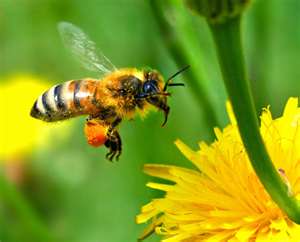 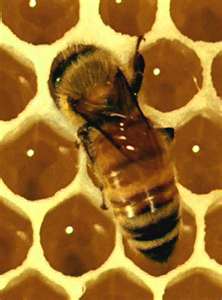 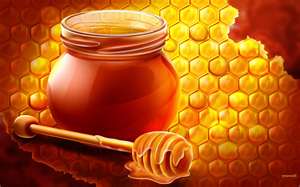 Honey & Bees in the Qur’an."And your Lord taught the honey bee to build its cells in hills, on trees, and in (men's) habitations; Then to eat of all the produce (of the earth), and find with skill the spacious paths of its Lord: there issues from within their bodies a drink of varying colors, wherein is healing for men: verily in this is a Sign for those who give thought. (Surah An-Nahl, 68-69)Honey Bee in the Hadith.On the authority of Abdullah ibn ‘Amr, the Prophet said "By Allah in Whose hand is my soul, The believer is like a bee that eats what is wholesome and produces what is wholesome. And when it lands on a (small) branch, it doesn't break it." VocabularyHoney Bee-      An-NahlHoney- AsalBee CraftsBug Antenna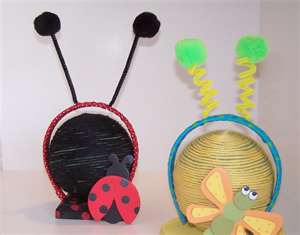 -Supplies-plastic headband (find inexpensive ones at dollar stores)-2 chenille stems-craft glue-2 craft foam circles or pompom-Art supplies such as markers and glitterDirections:-Let kids decorate two craft foam circles using markers, glitter and other art supplies.-Glue the circles onto one end of each chenille stem.-Wrap the other end of the chenille stem around the headband at the top. Leave approximately two inches between the chenille stems. If needed, add a dot of glue to hold the stems in place.-Bumblebee Maze bookmark (DTLK Kids).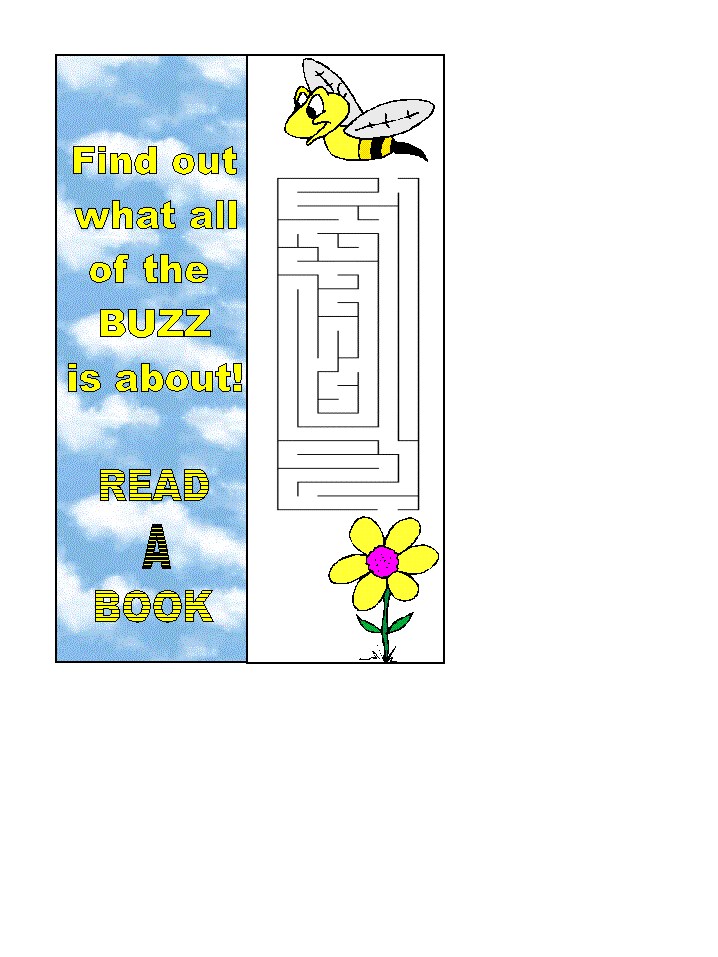 Print these "home-made" bookmarks for a special reading companion. To add that extra bit of motivation, print out a bookmark for your child, your friend or yourself as a reward for reading a certain number of stories. Even if you have a color printer, you may prefer the black and white version which the kids can color in themselves... Materials paperprinterscissorsgluecrayons or something else to color with (for b&w print version)Optional: woolclear contact paperInstructionsClick on the link of your choice (below) to print the template.  Color as appropriate.
 Cut the bookmark out (one big rectangle) and fold in half (left to right) along the center line.Glue so it stays folded together.Optional:  cover with clear contact paper so it lasts longer (you could also put a piece of cardboard in the center before gluing for a sturdier bookmark)Optional:  Poke a hole in the top of the bookmark and tie a string/wool through as a tassel.
 Color: http://www.dltk-kids.com/crafts/insects/images/cbeemazebookmark.gifB/W: http://www.dltk-kids.com/crafts/insects/images/bbeemazebookmark.gif